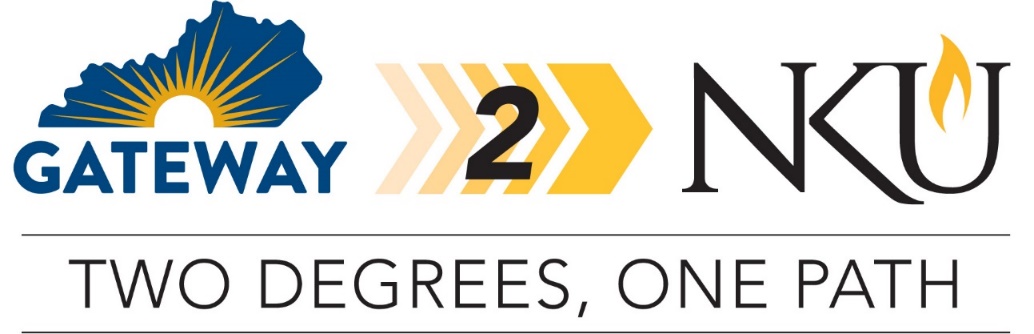 TRANSFER PATHWAY GUIDE2019-2020Associate in Arts to Bachelor of Arts in Integrative StudiesOverviewCompletion of the following curriculum will satisfy the requirements for an Associate in Arts at Gateway Community and Technical College System and leads to the Bachelor of Arts in Integrative Studies degree at Northern Kentucky University.Applying to the Gateway2NKU ProgramStudents can apply to participate in the pathway program by completing the online application on the NKU transfer webpage. Students must be enrolled in at least six credit hours at Gateway CTC, enrolled in an associate degree program, plan to transfer to NKU, and maintain a minimum 2.0 cumulative GPA at Gateway CTC. Degree Requirements for GCTC1) Completion of minimum 60 credit hours, 2) minimum cumulative GPA 2.0, 3) minimum of 25 percent of credit hours required for the degree earned at the institution awarding the degree, 4) demonstration of digital literacy.Admission Requirements to NKUStudents completing an associate degree with a cumulative GPA of 2.0 or higher will be accepted into NKU. Degree Requirements for NKUTo earn a bachelor’s degree at NKU, students must complete a minimum of 120 credit hours with at least 45 credit hours numbered 300 and above. In addition, at least 25% of the credit hours required for the degree and the last 30 credit hours must be completed at NKU. Students must have an overall GPA of 2.0 and meet all prerequisites for courses and requirements for the major.Degree requirements for a Bachelor of Arts in Integrative Studies:1)   Student must earn a minimum average GPA 2.0 across all major coursework 2)   Student must earn at least a C- in each course for any minor or focus area, and a 2.0 (C average) in each minor or focus area. Some minors require higher GPAs/grade minimums. The higher standard applies.)3)   Student must complete minors or focus areas in three different academic programs.4)   At least one content area must be chosen from the College of Arts and Sciences.5)   Student must complete the introductory experience, IST 185, and the capstone experiences, (IST 397 & IST 497).6)   No additional minor or focus is required beyond the three used to complete the degree requirements.7) No course can count in more than one area of focus or minor.Students within this pathway are strongly encouraged to work closely with their assigned NKU advisor to determine their areas of focus and to determine the best classes to take at Gateway to facilitate a smooth transfer into those areas of focus.This major can be completed face-to-face or online. If chosen to complete fully online, courses are offered in seven week formats. Please note that tuition for online accelerated programs differs from regular tuition and students in online accelerated programs are not eligible for any NKU scholarships.General Transfer InformationStudents must complete the online application to NKU. There is no application fee for students who are transferring from a KCTCS institution.KCTCS Scholars Award: Students who are KY residents transferring directly from a KCTCS institution with at least 36 hours from that institution and minimum GPA of 3.0, were never enrolled as a degree-seeking student at NKU, and will be enrolled in at least 12 credit hours both fall and spring semester are eligible for a limited number of $2,500 annual scholarships ($1,250 per fall and spring). Students must gain admission to NKU by June 15 for fall and November 1 for spring to be eligible for a possible scholarship. Online accelerated programs are not eligible for the KCTCS Scholars Award.GCTC AA TO NKU BACHELOR OF ARTS IN INTEGRATIVE STUDIES CHECKLIST Gateway Community and Technical CollegeCategory 1: GCTC General Education RequirementsTBS XXX means to be selected by GCTC student.TBD XXX means to be determined by NKU based on course selected.One of these courses must be selected from the KCTCS identified Cultural Studies course list, indicate by placing (CS) next to the course name in Category 1 or 2 tables.Category 2: GCTCS AA Requirements (6 hours)Category 3: GCTCS Electives (21 hours)Northern Kentucky UniversityCategory 4: Major Requirements for the BA in Integrative StudiesCategory 5: Additional Requirements at NKUStudents seeking the Bachelor of Arts degree in Integrative Studies (BAIS) must complete minors or focus areas in three disciplinary or interdisciplinary programs. The requirements for a minor in any program are listed in the relevant department’s pages in the catalog. A focus area is defined as 12 credit hours at the 300 level or above in any disciplinary or interdisciplinary program (major or minor). The three areas of study must include at least one area from the College of Arts and Sciences.We also require IST 185, an introduction to integrative studies, and IST 497, the capstone course, which involves both a portfolio of artifacts and an integrative final project.Through the Gateway2NKU program a student can attain an Associate’s degree from Gateway and then transfer to NKU to complete a Bachelor’s degree. In the Integrated Studies program students work with advisors to design their own course of study from across the curriculum and integrate what they learn in a capstone project to find coherence, meaning and value in a personal area of interest. Below are just a few examples of pathways that appeal to many students.I would be interested in a career as a paralegal, legal assistant or legal administrator. A sample plan of study includes a focus in Professional Writing, and focus areas in Communication Studies and Philosophy. Other programs of study include History, Political Science, International Studies, English, Anthropology, and Human Resource Management.I want a career in arts management. A sample plan of study includes focus areas in one or more of the arts, Public Relations, and Art History. Other programs to consider include Fine Arts, English, Professional Writing, History, Education.I am interested in environmental issues. A sample plan of study includes a focus in Environmental Studies, a focus in Geography, and a focus in Sociology. Other programs to consider include Biology, Chemistry, English, Geology, and Social Justice.I want to work with family services.  A sample plan of study includes focus areas in Human Services and Addiction, Psychology, and Sociology. Other programs to consider include Social Work, Education, Women’s and Gender Studies, Health Education, Nursing, and Health Science, Black Studies, Social Justice, and Aging and Society.I want to be involved in hospitality, event planning and promotion. A sample plan of study includes focus areas in Psychology, Public Relations, and Communication Studies. Other programs to consider include Theater, Human Resource Management, Sociology, Organizational Leadership, Professional Writing, Media Informatics, and Visual Communication Design.I want to write and produce media about popular culture. A sample plan of study includes focus areas in Cinema Studies, Journalism, and Popular Culture Studies. Other programs to consider include Electronic Media Broadcasting, Anthropology, Music, Art History, and English.Arts Management. What kinds of careers are available? Operas, symphonies, dance companies, record labels, museums, public radio or television, event promoters, marketing and media relations. Prerequisites: TAR 160 (or GCTC’s TA 260), JOU 110 or EMB 100 (GCTC’s JOU 101 OR COM 249), JOU 220 (GCTC’s JOU 204).Category 6: Potential Area of Focus for Arts ManagementEnvironmental Issues. What kinds of careers are available? Government, urban planning, industry, environmental technician, health and safety, park services, environmental education, conservation. The minor in Environmental Studies is recommended (22 hours).Prerequisites: ENV 110 (NS) (GCTC BIO122) or BIO123 (NS) (GCTC’s BIO 120), BIO 150/150L (NS) (GCTC’s BIO 114/BIO 115), CHE 120/120L (GCTC’s CHE 170/CHE 175), CHE 121/121L (GCTC’s CHE 180/CHE 185), SOC 101 or SOC 100 (SB) (GCTC’s SOC 101).Category 6: Potential Area of Focus for Environmental IssuesHospitality. What kinds of careers are available? Managerial work in hotels, restaurants, tourism industry, travel agency, public relations, travel writer, Prerequisites: JOU 110 or EMB 100 (GCTC’s JOU 101 OR COM 249 or COM 250), JOU 220 (GCTC’s JOU 204), CMST 101 or CMSTS 110 (GCTC’s COM 181 or COM 101), CMST 220 (GCTC’s COM 252), PSY 100 (SB) (GCTC’s PSY 110).Category 6: Potential Area of Focus for HospitalityFamily Services. What kinds of careers are available? Health services, counseling, social work, community workPrerequisites: PSY 100 (SB) (GCTC’s PSY 110), SOC 101 or SOC 100 (SB) (GCTC’s SOC 101)Category 6: Potential Area of Focus for Family ServicesLegal Studies. What kinds of careers are available? Paralegal, probation officer, social worker, law school, court administrators and clerks, police officer, corrections, policy development and analysis, politics.Prerequisites: ENG 102 (WC) (GCTC’s ENG 102), CMST 101 (OC) or COM 110 (OC) (GCTCS COM 181 or COM 101), CMST 220 (GCTC’s COM 252)Category 6: Potential Area of Focus for Legal StudiesArts and Culture Writing. What kinds of careers are available? Freelance writing, media broadcasting, hospitality, arts journalism. Prerequisites: JOU 110 (GCTC’s JOU 101), EMB 100 (GCTC’s COM 249), JOU 220 (GCTC’s JOU 204), CMST 101 or CMST 110 (GCTC’s COM 181 or COM 101), MUS 108 (GCTC’s MUS 222), CIN 200, CIN 201 (GCTC’s ENG 282), PSC 100 (GCTC’s POL 101), SOC 101 or SOC 100 (SB) (GCTC’s SOC 101)Category 6: Potential Area of Focus for Arts and Culture WritingUpdated: October 2019GCTC CourseCourse or CategoryCreditsNKU
CourseCompletedENG 101Writing I (WC)3ENG 101ENG 102Writing II (WC)3ENG 102TBS XXXOral Communication Course (OC)3TBD XXXTBS XXXArts & Humanities Course (AH) – Heritage 3TBD XXXTBS XXXArts & Humanities Course (AH) – Humanities3TBD XXXGateway2NKUIntroduction to Integrative Studies (SB)3IST 185TBS XXXSocial & Behavioral Sciences Course (SB)3TBD XXXTBS XXXSocial & Behavioral Sciences Course (SB)3TBD XXXTBS XXXNatural Science Course with Lab (SL)4TBD XXXTBS XXXQuantitative Reasoning Course (QR)3TBD XXXTBS XXXNatural Science Course (SL) ORQuantitative Reasoning Course (QR)3TBD XXXSubtotal General Education Courses34GCTC CourseCourse or CategoryCreditsNKU
CourseCompletedTBS XXXArts and Humanities (AH), Social & Behavioral Sciences (SB), or Foreign Language (FL) elective3TBD XXXTBS XXXArts and Humanities (AH), Social & Behavioral Sciences (SB), or Foreign Language (FL) elective3TBD XXXSubtotal AA Requirement Courses6GCTC CourseCourse or CategoryCreditsNKU
CourseCompletedCIT 105 OR OST 105Introduction to Computing OR 
Introduction to Information Systems 3BIS 101FYE 105Achieving Academic Success3UNV 100TTBS XXXElective3TBD XXXTBS XXXElective3TBD XXXTBS XXXElective3TBD XXXTBS XXXElective3TBD XXXTBS XXXElective3TBD XXXSubtotal Elective Courses21TOTAL Associate Degree Hours61NKUCourseCourseCreditsGCTCCourseTaken at GCTCIST 185Introduction to Integrative Studies3Gateway2NKUXIST 397Interdisciplinary Inquiry3IST 497Capstone in Integrative Studies3Choose first area of focus  (from Arts and Sciences) (plus pre-requisites as needed)12+Choose second area of focus (plus pre-requisites, as needed)12+Choose third area of focus (plus pre-requisites, as needed)12+Total Major Credit Hours Still Needed(some of these credits can be completed while at Gateway)45NKU CourseCourseCreditsGCTC CourseTaken at GCTCSubtotal Prerequisite and Elective Credit Hours(at least 3 credit hours at the 300/400 level)15Total Baccalaureate Degree Credit Hours121CategoryNKU CourseCourseCreditsGCTCS CourseTaken at GCTCTheatreTAR 346Theatre History3TheatreTAR 347Dramatic Literature3TheatreTAR 371Theater Management (pre-req: TAR 160)3TheatreTAR 376Stage Management(pre-req: TAR 160)3Public RelationsPRE 350Music & Entertainment Publicity 3Public RelationsPRE 375Principles of Public Relations (pre-req JOU 110 or EMB 100 AND JOU 220)3Public RelationsPRE 376Public Relations Writing3Public RelationsPRE 377Public Relations Cases and Campaigns3Art HistoryARTH 304Survey of Asian Art(pre-req: ARTH 100 or ARTH 101)3Art HistoryARTH 349Women and Art3Art HistoryARTH 351Medieval Art  (pre-req: ARTH 100 or ARTH101 or ARTH 304)3Art HistoryARTH 355Art of the Twentieth Century  (pre-req: ARTH 100 or ARTH 101 or ARTH 304)3Total Hours36CategoryNKU CourseCourseCreditsGCTCS CourseTaken at GCTCEnvironmental StudiesBIO 123Human Ecology3BIO 120Environmental StudiesBIO 151BIO 151LBiology II and Biology Laboratory II (pre-req: BIO 150)4BIO 116BIO 117Environmental StudiesENV 308Science Communication(pre-req: ENV 110 or BIO 151)3Environmental StudiesENV 350Environmental Toxicology(pre-req: BIO 151 and CHE 121)3Environmental StudiesENG 326Literature and the Environment3Environmental StudiesANT 345Environmental Anthropology3GeographyGEO 306Environmental Resource Management3GeographyGEO 314Maps & Map Interpretation3GeographyGEO 340Sustainable Food Systems 3GeographyGEO 418Geo Information Systems4SociologySOC 303Social Psychology(pre-req: SOC 100 or SOC 101)3SociologySOC 355Sociology of the Environment(pre-req: SOC 100 or SOC 101)3SociologySOC 371Environment, Society, and Public Health (pre-req: SOC 100 or SOC 101)3SociologySOC 415Sociology of Planning and Development(pre-req: SOC 100 or SOC 101)3Total Hours44CategoryNKU CourseCourseCreditsGCTCS CourseTaken at GCTCPublic RelationsPRE 300Public Relations Event Planning and Messaging3Public RelationsPRE 375Principles of Public Relations(pre-req: JOU 110 or EMB 100 AND JOU 220)3Public RelationsPRE 376Public Relations Writing3Public RelationsPRE 400Public Relations Planning and Account Management3Communication StudiesCMST 303Organizational Communication(pre-req: CMST 101 or CMST 110)3Communication StudiesCMST 320Advanced Interpersonal Communication(pre-req: CMST 220)3Communication StudiesCMST 340Strategies of Persuasion(pre-req: CMST 101 or CMST 110)3Communication StudiesCMST 355Culture and Communication(pre-req: CMST 101 or CMST 110)3PsychologyPSY 300Personality Psychology(pre-req: PSY 100)3PsychologyPSY 304Consumer Psychology(pre-req: PSY 100)3PsychologyPSY 315Psychology of Human Sexuality
(pre-req: PSY 100)3FAM 253PsychologyPSY 340Social Psychology(pre-req: PSY 100)3Total Hours36CategoryNKU CourseCourseCreditsGCTCS CourseTaken at GCTCPsychologyPSY 300Personality Psychology(pre-req: PSY 100)3PsychologyPSY 321Lifespan Development(pre-req: PSY 100)3PSY 223PsychologyPSY 333Abnormal Psychology(pre-req: PSY 100)3PSY 298PsychologyPSY 405Counseling Psychology(pre-req: PSY 100)3SociologySOC 315Marriage and the Family(pre-req: SOC 100 or SOC 101)3SociologySOC 334Contemporary Sociological Theory
(pre-req: SOC 100 or SOC 101)3SociologySOC 342Sociology of Aging(pre-req: SOC 100 or SOC 101)3SociologySOC 435Sociology of Sexualities
(pre-req: SOC 100 or SOC 101)3Human ServicesHSR 300Ethics and Issues in Human Service Profession3HMS 102Human ServicesHSR 303Multicultural Issues in Human Services3HMS 220Human ServicesHSR 314Death, Dying, and Grief3PSY 230Human ServicesHSR 340Introduction to Substance Use in Human Services3HMS 210 + HMS 211 = HSR 340 + HSR 300TTotal Hours36CategoryNKU CourseCourseCreditsGCTCS CourseTaken at GCTCEnglishENG 316Social Issues in Literature3EnglishENG 340Business Writing(pre-req: ENG 102)3ENG 203EnglishENG 345Legal Writing(pre-req: ENG 102)3EnglishENG 307Diverse Voices in English Studies(pre-req: ENG 102, ENG 250)3PhilosophyPHI 302Ethics and Scientific Research3PhilosophyPHI 309Global Ethics3PhilosophyPHI 320Social and Political Philosophy3PhilosophyPHI 330Philosophy and Law 3Communication StudiesCMST 310Argumentation(pre-req: CMST 101 or CMST 110)3Communication StudiesCMST 320Advanced Interpersonal Communication(pre-req: CMST 220)3Communication StudiesCMST 335Communication and Conflict(pre-req: CMST 101 or CMST 110)3Communication StudiesCMST 355Culture and Communication(pre-req: CMST 101 or CMST 110)3COM 254Total Hours36CategoryNKU CourseCourseCreditsGCTCS CourseTaken at GCTCPopular Culture StudiesPOP 369Folklore and Pop Culture3Popular Culture StudiesSOC 335Popular Culture(pre-req: SOC 100 or SOC 101)3Popular Culture StudiesPOP 305Black Popular Culture3Popular Culture StudiesANT 358Art and Culture3JournalismJOU 485Mass Communication Law(pre-req: JOU 110)3JournalismJOU 440Current Topics in Media Ethics(pre-req: JOU 110 or EMB100)3JournalismEMB 308Electronic News Gathering(pre-req: EMB 210 or JOU 380)3JournalismJOU 340Feature Writing(pre-req: JOU 220)3Cinema StudiesENG 302Literature and Film (AH)3ENG 281Cinema StudiesHIS 380History and Film3Cinema StudiesCIN 494Studies in Cinema(pre-req: CIN 200 or CIN 201 or CIN 202)3Cinema StudiesPSC 320American Politics in Film(pre-req: PSC 100, PSC 101, PSC 102, PSC 103 or PSC 110)3Total Hours36